SEMINOLE STATE COLLEGE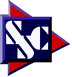 OFFICE OF RESIDENCE LIFESTUDENT RESIDENT ASSISTANT (RA) APPLICATIONInstructions:  Please print legibly or type First Name: _______________________MI: _____Last Name: ___________________________SSC ID#____________________________     Cell:  (_______)   __________ -- _______________E-Mail Address: ________________________________________________________________     Gender:	   Male	   FemaleCampus Address:        Roesler    Room #_________________(if applicable)                                                                       Seminole Nation     Room #_________________Classification:      _____ Freshman: (0-27 credits)             _____ Sophomore: (28 or more credits)Academic Major: ____________________________________________________________ Total credits earned at SSC: ________  GPA: __________   Previous Semester GPA: __________ Expected Graduation Date: _______________________________________ Permanent Home Address:Street   _________________________________________________________________	City:_____________________________________  State:__________  ZIP:____________             Home Telephone:  (__________)   _____________ -- _____________________Emergency Contact:   Name ________________________________  Relationship: ___________Phone Number(s):  (_______)   __________ -- _______________                                  (_______)   __________ -- _______________Please answer the following questions (may use word-processer and attach separate sheet(s)Why do you wish to become a Resident Assistant? What work, volunteer or home experience(s) have you had that would benefit you in the Resident Assistant position?What do you consider the most important characteristic of a Resident Assistant?  Why?How would you try to build a sense of community on your floor/pod/wing? Have you ever organized or planned an activity or event?  What was this event/activity and how did you plan and promote this?REFERENCESProvide contact information for two objective references who can speak to your character, work ethic and responsibility (e.g., counselor, faculty, staff, academic advisor, administrator, coach, etc.) Optional:  Feel free to submit any additional information that you feel will be beneficial to our consideration of your application (e.g., resume, honors/awards, certifications, etc.).Please return this application to: Seminole State College—Housing OfficePO Box 351; 2701 Boren Blvd.Seminole, OK 74868Reference 1    Reference 2 Name:                                                                     Name: Title: Title: Phone Number: (         )            - Phone Number: (         )            -Email: Email: 